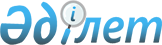 Об изменении границ (черты) города Казалинск Казалинского района Кызылординской областиПостановление Кызылординского областного акимата от 18 декабря 2013 года N 412 и решение Кызылординского областного маслихата от 18 декабря 2013 года N 168. Зарегистрировано Департаментом юстиции Кызылординской области 21 января 2014 года за N 4581

      В соответствии с Кодексом Республики Казахстан от 20 июня 2003 года "Земельный кодекс Республики Казахстан" и Законом Республики Казахстан от 8 декабря 1993 года "Об административно-территориальном устройстве Республики Казахстан" акимат Кызылординской области ПОСТАНОВЛЯЕТ и Кызылординский областной маслихат РЕШИЛИ:



      1. Изменить границы (черту) города Казалинск Казалинского района Кызылординской области путем включения административной территории города Казалинск общей площадью 717,5 гектаров по экспликации земель, включаемых в границы (черту) города Казалинск, согласно приложению к настоящему постановлению и решению.



      2. Контроль за исполнением настоящего постановления и решения возложить на акима Казалинского района Жаханова Б.Д.



      3. Настоящее постановление и решение вводится в действие по истечении десяти календарных дней после дня первого официального опубликования.      Аким Кызылординской области          К. Кушербаев      Председатель очередной 

      22-сессии Кызылординского 

      областного маслихата                 А. Тогызбаев      Секретарь Кызылординского

      областного маслихата                  Б. ЕламановПриложение

к постановлению акимата Кызылординской области

от "18" декабря 2013 года N 412

и решению маслихата Кызылординской области

от "18" декабря 2013 года N 168 

Экспликация земель, включаемых в границы (черту) города Казалинск
					© 2012. РГП на ПХВ «Институт законодательства и правовой информации Республики Казахстан» Министерства юстиции Республики Казахстан
				NНаименования земель Общая площадь (гектар)в том числе:в том числе:в том числе:в том числе:в том числе:в том числе:NНаименования земель Общая площадь (гектар)сельскохозяйственных угодийсельскохозяйственных угодийсельскохозяйственных угодийсельскохозяйственных угодийпокрытые лесомдругие землиNНаименования земель Общая площадь (гектар)пашнимноголетние насаждениязалежипастбищапокрытые лесомдругие земли1234567891Утвержденная граница (черта) города Казалинск 302,5-----302,52Площадь земель, включаемых в границы (черту) города Казалинск717,5---539,022,0156,53Граница (черта) города Казалинск1020,0---539,022,0459